KENYA METHODIST UNIVERSITYEND OF 1ST TRIMESTER 2018 (SCHOOLBASED) EXAMINATIONFACULTY		:	EDUCATION AND SOCIAL SCIENCES DEPARTMENT	:	EDUCATIONUNIT CODE		: 	CISY 332UNIT TITLE	:	NETWORK HARDWARE AND CONFIGURATIONTIME			:	2 HOURSINSTRUCTIONSAnswer question one and any other two questionsQuestion OneDefine computer network management.					(2 Marks)Describe any six computer network user requirement		(6 Marks)Outline three key areas that network management covers.		(3 Marks)State three problems encountered by computer network trouble shooters.												(3 Marks)Explain three elements of simple network management protocol SNMP.												(3 Marks)Describe the importance of switch in network management.	(4 Marks)State three questions that help a network administrator identify network problems.									(3 Marks)State any two limitations of polling medium access method.	(2 Marks)Define operating systems							(2 Marks)State two features of samba software.					(2 Marks)Question TwoDescribe how the following medium access methods work		(9 Marks)PollingContentionToken passingOutline four categories of network test equipment.			(4 Marks)Outline five key activities of process management.			(5 Marks)Distinguish between “ping” and “trecort” trouble shooting commands.													(2 Marks)Question ThreeExplain four application layer protocols that are useful in network management.									(4 Marks)Compare and contrast ring verses bus topologies in reference to east of network management.							(6 Marks)Outline five reasons that can make a computer not to connect to a network.												(5 Marks)Explain the steps involved in specifying an IP address as well as a subnet mask.										(5 Marks)Question FourDescribe the following terminologies as applied in network managementFault managementConfiguration managementAccounting managementPerformance managementSecurity managementDescribe five key factors that one needs to consider to minimize power losses in an official fibre.							(10 Marks)Question FiveDescribe three factors that make a network bridge useful in network management.									(6 Marks)Explain four features of bus topology.					(4 Marks)Distinguish between centralized and distributed access methods. (4 Marks)Explain two main advantages of separating the command interpreter from the kernel.									(4 Marks)State four scheduling algorithms in CPU process management.	(2 Marks)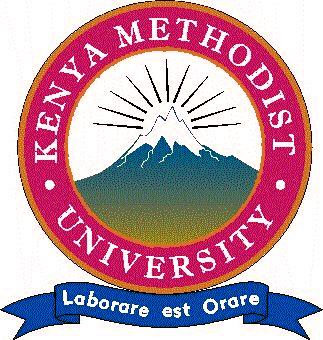 